		ОБЩИНСКИ СЪВЕТ - ШАБЛА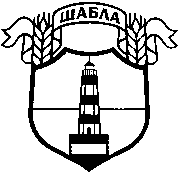                                                                                            Препис-извлечение !ПРОТОКОЛ№ 59от проведено редовно заседание на  Общински съвет – Шаблана 04.05.2023  годинаОТНОСНО: Докладна записка относно предоставяне на безлихвена възмездна финансова помощ от бюджета  на община Шабла на Сдружение с нестопанска цел МИГ ”Каварна-Шабла” по подмярка 19.1 "Помощ за подготвителни дейности" на мярка 19 "Водено от общностите местно развитие" от Програмата за развитие на селските райони за периода 2014 - 2020 г. РЕШЕНИЕ №525: На основание чл.21, ал.1, т.10 от Закона за местното самоуправление и местната администрация и чл. 104, ал.1, т.5 от Закона за публичните финанси, във връзка с докл.записка с вх.№ К-61/20.04.2023 г.,Общински съвет  –Шабла:  1. Дава съгласие да бъде осигурен временен краткосрочен целеви безлихвен заем  на МИГ „Каварна–Шабла”, в размер до 24 167,80  лв.             ( двадесет и четири хиляди сто шестдесет и седем лева и осемдесет ст.) лева.2. Средствата да се предоставят за разплащане на разходи, изцяло свързани с изпълнението на Договор за безвъзмездна финансова помощ № РД 50-38/14.03.2023 г., финансирани по Програмата за развитие на селските райони 2014-2020 година. 3.  След  възстановяването на средствата, от Държавен фонд „Земеделие“-„Разплащателна агенция“ на МИГ „Каварна-Шабла”, в петдневен срок, същите следва да бъдат възстановени в бюджета на община Шабла.4. Възлага на кмета на община Шабла да предприеме необходимите фактически и правни действия за изпълнението на настоящето решение.С поименно гласуване от присъстващите 8 общински съветници с 8 гласа  - „за”,  0 „против” и 0 „въздържал се” –  решението се приема.„За“ – Йорданка Иванова Стоева – Йорданова;  Елка Йорданова Жечева; Елеонора Николова Василева; Ивелина Георгиева Янакиева-Демирева; Кирил Стефанов Кирилов;  Красимир Георгиев Ялнъзов; Мария Ставрева Недялова; Милена Петкова Тодорова; Докладна записка относно приемане на разчети по приходи и разходи на община Шабла за 2023 година.РЕШЕНИЕ №526: На основание чл. 21, ал. 2, чл. 21, ал. 1, т. 6 и чл. 54, ал. 1 от ЗМСМА,  във връзка чл. 10 от Постановление на Министерски съвет № 7 от 19.01.2023 г. за уреждане на бюджетни взаимоотношения през 2023 г., и чл. 6 от Закона за прилагане на разпоредби на Закона за държавния бюджет на Република България за 2022 г., Закона за бюджета на държавното обществено осигуряване за 2022 г. и Закона за бюджета на Националната здравноосигурителна каса за 2022 г във връзка с докл.записка с вх.№ К-62/20.04.2023 г.,Общински съвет  –Шабла:  § 1. Изменя приетата с Решение № 473/29.12.2022 г. „План-сметка за осъществяване на дейностите по поддържането на чистотата за 2023 година“,  съгласно Приложение № 10 и № 10А.С поименно гласуване от присъстващите 8 общински съветници с 8 гласа  - „за”,  0 „против” и 0 „въздържал се” –  решението се приема.„За“ – Йорданка Иванова Стоева – Йорданова;  Елка Йорданова Жечева; Елеонора Николова Василева; Ивелина Георгиева Янакиева-Демирева; Кирил Стефанов Кирилов;  Красимир Георгиев Ялнъзов; Мария Ставрева Недялова; Милена Петкова Тодорова; РЕШЕНИЕ №527: На основание чл. 21, ал. 2, чл. 21, ал. 1, т. 6 и чл. 54, ал. 1 от ЗМСМА,  във връзка с § 22 от ЗИД на ДОПК /обн. ДВ, бр. 100 от 2022 г./, във връзка с докл.записка с вх.№ К-62/20.04.2023 г.,Общински съвет  –Шабла:  § 1. Разпределя утвърденият касов трансфер по план, за отчисления и обезпечения по чл. 60, ал. 2, т. 1 и 2 и чл. 64, ал. 1 от Закона за управление на отпадъците, дължими за 2023 г., в размер на 170 000 лв., чрез приемане на вътрешно компенсирани промени между отделните видове разходи по приетата с Решение № 473/29.12.2022 г. (изм. с Решение № 526/04.05.2023 г.) „План-сметка за осъществяване на дейностите по поддържането на чистотата за 2023 г.“, съгласно Приложения № 10 и № 10А.С поименно гласуване от присъстващите 8 общински съветници с 8 гласа  - „за”,  0 „против” и 0 „въздържал се” –  решението се приема.„За“ – Йорданка Иванова Стоева – Йорданова;  Елка Йорданова Жечева; Елеонора Николова Василева; Ивелина Георгиева Янакиева-Демирева; Кирил Стефанов Кирилов;  Красимир Георгиев Ялнъзов; Мария Ставрева Недялова; Милена Петкова Тодорова; РЕШЕНИЕ №528: На основание чл. 21, ал. 2, във връзка с чл. 21, ал. 1, т. 23, чл. 44, ал. 1, т. 8 и чл. 54 ал. 1 и ал. 2 от Закона за местното самоуправление и местната администрация, чл. 10 от Постановление на Министерски съвет № 7 от 19.01.2023 г. за уреждане на бюджетни взаимоотношения през 2023 г., във връзка с чл. 6 от Закона за прилагане на разпоредби на Закона за държавния бюджет на Република България за 2022 г., Закона за бюджета на държавното обществено осигуряване за 2022 г. и Закона за бюджета на Националната здравноосигурителна каса за 2022 г., във връзка с докл.записка с вх.№ К-62/20.04.2023 г.,Общински съвет  –Шабла:  1.	  До приемането на общинският бюджет на община Шабла за 2023 г., разходите по бюджета на Община Шабла се извършват по реда и при условията на чл. 6 от Закона за прилагане на разпоредби на Закона за държавния бюджет на Република България за 2022 г., Закона за бюджета на държавното обществено осигуряване за 2022 г., Закона за бюджета на Националната здравноосигурителна каса за 2022 г. и ПМС № 7 от 19 януари 2023 г. за уреждане на бюджетни отношения през 2023 година, като: 1.1. 	  Разходите се извършват в размери, не по-големи от размера на разходите за същия период на 2022 г., и при отчитане на влезли в сила нормативни актове, а разходите за персонал и ангажименти с незабавна реализация – до фактическия им размер за съответния месец на 2023 г.; 1.2.	  Разходите, финансирани с трансферите за обща субсидия за финансиране за делегираните от държавата дейности, за обща изравнителна субсидия, трансферите за зимно поддържане и снегопочистване и целевата субсидия за капиталови разходи се извършват до предоставеният размер за съответния период;1.3.	  Разходите за местни дейности се извършват по преценка на кмета на общината в размери, по-големи от разходите за същия период на предходната година, до размера на собствените приходи на общината за съответния период, бюджетните взаимоотношения с централния бюджет и с други бюджети и сметки за средства от Европейския съюз по чл. 45, ал. 1, т. 3 от Закона за публичните финанси, заемните средства на общината и наличните средства от преходните остатъци по бюджета на общината, съгласно настоящето решение.2.      При условията на т. 1, определя прогнозните разчети по прихода за 2023 г. да са в размер на 11 905 453 лв., съгласно Приложение №1, в т.ч.2.1.	 Приходи за делегирани от държавата дейности в размер на 4 541 911 лв., в т.ч.:2.1.1.	Обща субсидия в размер на 4 204 536 лв., определени съгласно чл. 1 от ПМС № 7/2023 г., ФО-5 от 23.02.2023 г. на Министерство на финансите и в размерите, приети с Решение № 50 на Министерския съвет от 2022 г. за приемане на стандарти за делегираните от държавата дейности с натурални и стойностни показатели през 2022 г., изменено с Решение № 196 на Министерския съвет от 2022 г. и с Решение № 540 на Министерския съвет от 2022 година;  2.1.2. Приходи и доходи от собственост 46 000 лева;2.1.2. Средства на разпореждане в размер на  (-) 18 268 лева;2.1.3. Преходен остатък от 2022 г. в размер на 309 643 лева.2.2.    Приходи за местни дейности в размер на 7 363 542 лв., в т.ч.:2.2.1. Данъчни приходи в размер на 1 054 000 лева;2.2.2. Неданъчни приходи в размер на 2 399 000 лева;2.2.3.  Целева субсидия за финансиране на капиталови разходи в размер на 889 800 лева.2.2.4. Обща изравнителна субсидия 409 100 лева;2.2.5. Трансфер за зимно подържане и снегопочистване на общински пътища 124 900 лева;2.2.6. Трансфери за осигуряване на съфинансиране по европейски програми и проекти (-) 60 000 лева;2.2.7.   Предоставени средства по възмездна финансова помощ (-) 96 598 лева;2.2.8.   Възстановени суми по възмездна финансова помощ 114 524 лева;2.2.9.  Временни безлихвени заеми в размер на (-) 942 000 лева;2.2.10. Усвоявания по заеми от банки и други лица в страната 1 220 000 лева;2.2.11. Погашения по заеми от банки и други лица в страната (-) 27 300 лева;2.2.12. Средства на разпореждане в размер на (-) 31 355 лева;2.2.13. Друго финансиране 29 006 лева;2.2.14. Преходен остатък в местните дейности в размер на 2 280 465 лева.3.          При условията на т. 1, определя прогнозните разчети по разхода за 2023 г. да са в размер на 11 905 453 лв., съгласно Приложение № 2 и разпределението им да е, както следва:3.1.	     Разходи за делегирани от държавата дейности в размер на 4 541 911 лв.; 3.2.	     Разходи за дофинансиране на делегирани от държавата дейности със средства от собствени приходи и изравнителна субсидия в размер на 622 240 лв;3.3.	     Разходи за местни дейности в размер на 6 741 302 лв., в т.ч. резерв за непредвидени и/или неотложни разходи в размер на 70 000 лв.;4.          При условията на т.1 приема разчета на Община Шабла за 2023 г. по агрегирани бюджетни показатели, и по подпараграфи в размер на 11 905 453 лева, съгласно Приложение № 2А. Навсякъде в Приложение № 2А думата „Бюджет“ да се чете „Разчет“.5.	       При условията на т. 1 определя прогнозният разчет по инвестиционната програма за 2023 г. да е в размер на 6 550 044 лв., разпределени по обекти и източници на финансиране, съгласно Приложение № 3, в т. ч.: 5.1.       По сметките за средства от Европейския съюз 3 363 226 лева;5.2.       По бюджетната сметка 3 186 818 лева.Утвърждава средства за текущ ремонт на сгради и инфраструктурни обекти в размер на 557 800 лева, разпределени по обекти и източници на финансиране, съгласно Приложение № 3А.7.	        При условията на т. 1 приема разчет за разпределение на преходния остатък от 2022 г. по съответните дейности от разчета на Общината, съгласно Приложение № 4. 8.        Приема индикативен годишен разчет за сметките за средства от Европейския съюз на Община Шабла за 2023 година, в приходната и разходната му част, в размер на 4 097 934 лв., съгласно Приложение № 5.9.          При условията на т. 1 определя разчет за размера и структурата на общинския дълг през 2023 година, съгласно Приложение № 6, в т.ч.:9.1.      Определя максимален размер на дълга, както следва:9.1.1.    Максимален размер на новия общински дълг за 2023 г. в размер на 1 220 000 лв., в т. ч. от фонд „ФЛАГ“ ЕАД – 1 220 000 лева;9.1.2.    Общинските гаранции, които може да бъдат издадени през 2022 г. в размер на 0 лв.;9.1.3.    Максимален размер на общинския дълг и общинските гаранции към края на 2023 г. в размер на 1 684 661 лева, в т. ч. от фонд „ФЛАГ“ ЕАД – 1 334 661 лева.10.        Приема разчета за издръжка на спортните бази, финансирането на спортните мероприятия и спортните клубове на територията на Общината, съгласно Приложение № 7.11.    Определя второстепенните разпоредители с бюджет, съгласно Приложение № 8.12.       Утвърждава списък на лицата, които имат право на транспортни разходи, съгласно Приложение № 9. Средствата за транспортни разходи на служителите от Общинска администрация, ЦСРИ, ЦОП се изплащат до утвърдения размер през месеца, следващ отработения. Разходите не се считат за социални и се отчитат като разходи за съответната дейност въз основа на документи, удостоверяващи извършването им (фактури, билети и абонаментни карти).Транспортните разходи на педагогическият персонал, зает в сферата на образованието, се възстановяват на лицата, съгласно разпоредбите на Наредба № 1 от 16 януари 2017 г. за условията и реда за възстановяване на транспортните разходи или на разходите за наем на педагогическите специалисти в институциите в системата на предучилищното и училищното образование.13.       Утвърждава средносрочна цел за бюджетното салдо по разчета на Общината, изчислено на касова основа в размер на 0 лв. и придържане към балансирано бюджетно салдо.14.    При условията на т. 1 приема следните разчети за лимити за разходи:14.1.    Социално-битови разходи на персонала, определени в размер на 3 % от средствата за основна работна заплата на заетите по трудови правоотношения, при условията на чл. 9 от ПМС № 7 от 19.01.2023 година.14.2.   Средства за представителни разходи на председателя на ОбС в размер до 1 на сто и на кмета на общината в размер до 2 на сто от общия годишен размер на разходите по § 10-00 „Издръжка“, за дейност „Общинска администрация“, съгласно чл. 9 от Постановление на Министерски съвет № 7 от 19.01.2023 г. за уреждане на бюджетни взаимоотношения през 2023 г.14.3.   Социални помощи и помощи за тъжни ритуали до 240 лв., със заповед на кмета, в рамките на утвърден лимит от 3 000 лева.15.   Дава съгласие община Шабла да възстановява ежемесечно, разходите за транспорт (от местоживеенето до местоработата и обратно) на д-р Олга Стефанова и на д-р Светослав Добрев по маршрут - гр. Варна-гр. Шабла-гр. Варна - служители на ЦСМП – Добрич, филиал Шабла.16.      Дава съгласие община Шабла да предостави средства в размер до 67 654 лв., под формата на временна финансова помощ за 2023 г. на МИГ „Каварна-Шабла“, за осигуряване на мостово финансиране, за реализацията на договор за БФП № РД50-51/13.10.2022 г., договор БФП № РД50-52/13.10.2022 г.и на договор за РД50-38/14.03.2023 г., финансирани по Програма за развитие на селските райони 2014-2020 година.17.    При условията на т. 1 оправомощава кмета на общината да извършва компенсирани промени по разчетите:17.1.  В частта за делегираните от държавата дейности между утвърдените показатели за разходите в рамките на една дейност, с изключение на дейностите на делегиран бюджет, при условие че не се нарушават стандартите за делегираните от държавата дейности и няма просрочени задължения в съответната делегирана дейност;17.2.  В частта за местните дейности между утвърдените разходи в рамките на една дейност или от една дейност в друга, без да изменя общия размер на разходите.17.3.  В изпълнение на правомощията си кметът издава заповеди за извършените промени.18.	 Възлага на кмета:18.1.	 Да информира общинския съвет в случай на отклонение на средния темп на нарастване на разходите за местни дейности и да предлага конкретни мерки за трайно увеличаване на бюджетните приходи и/или трайно намаляване на бюджетните разходи.18.2.	  Да разработва и възлага подготовката на общински програми и проекти и да кандидатства за финансирането им със средства по структурни и други фондове на Европейския съюз и на други донори, по национални програми и от други източници за реализиране на годишните цели на общината за изпълнение на годишния план за развитие.18.3.	 Да кандидатства за средства от централния бюджет и други източници за финансиране и съфинансиране на общински програми и проекти.18.4.	Да извършва разходи, да поема нови задължения за разходи и/или ангажименти за разходи, предвидени за финансиране с постъпления от продажба на общински нефинансови активи в съответствие с текущото изпълнение на постъпленията по разчетите за 2023 г. при условията на т.1.19.	   Общински съвет Шабла ЗАДЪЛЖАВА кмета на общината, след приемане на Закона за държавния бюджет на Република България за 2023 г. да включи всички приети с настоящето решение и с други решения прогнозни разчети, касаещи бюджетна процедура 2023 г. в окончателния проект на бюджета на община Шабла за 2023 година.20.      Приема за сведение протокола от публичното обсъждане на разчета за 2023 г., съгласно Приложение № 9А.С поименно гласуване от присъстващите 9 общински съветници с 8 гласа  - „за”,  1 „против” и 0 „въздържал се” –  решението се приема.„За“ – Йорданка Иванова Стоева – Йорданова;  Елеонора Николова Василева; Ивелина Георгиева Янакиева-Демирева; Кирил Стефанов Кирилов; Красимир Георгиев Ялнъзов; Мария Ставрева Недялова; Милена Петкова Тодорова; Нина Христова Петрова.„Против“ - Елка Йорданова ЖечеваДокладна записка относно продажба на имот - частна общинска собственост.РЕШЕНИЕ №529: На основание чл.21, ал.1, т.8 от ЗМСМА и чл.8, ал.9 от ЗОС, във връзка с докл.записка с вх.№ К-63/21.04.2023 г.,Общински съвет - Шабла:  Допълва приетата програма за управление и разпореждане с имотите общинска собственост за 2023 г. както следва: раздел ІІІ, точка 1 „Продажба на земя”:ПИ 27108.501.213 с площ 1161 кв.м по кадастралната карта на с.Езерец.С поименно гласуване от присъстващите 9 общински съветници с 9 гласа  - „за”,  0 „против” и 0 „въздържал се” –  решението се приема.„За“ – Йорданка Иванова Стоева – Йорданова; Елка Йорданова Жечева; Елеонора Николова Василева; Ивелина Георгиева Янакиева-Демирева; Кирил Стефанов Кирилов;  Красимир Георгиев Ялнъзов; Мария Ставрева Недялова; Милена Петкова Тодорова; Нина Христова Петрова.РЕШЕНИЕ №530: На основание чл.21, ал.1, т.8 от ЗМСМА; чл.35, ал.1 от ЗОС и чл.46  и чл.47, ал.1 от НРПУРОИ, във връзка с докл.записка с вх.№ К-63/21.04.2023 г.,Общински съвет - Шабла:  Дава съгласие за продажба, чрез публичен търг с тайно наддаване, на следния имот – частна общинска собственост по кадастралната карта на с.Езерец: ПИ 27108.501.213 с площ 1161 кв.м по КККР на с.Езерец, с АОС № 1926/22.03.2023 г., вписан под № 124, том II, вх.рег. № 574/28.03.2023 г., с пазарна  оценка от лицензиран оценител в размер на  38 420,00 лв. без ДДС2. Одобрява пазарната оценка, изготвена от лицензиран оценител за начална тръжна цена на имота.3. Възлага на Кмета на община Шабла да извърши последващите действия по обявяване и провеждане на търга с тайно наддаване и сключване на договор със спечелилия.  С поименно гласуване от присъстващите 9 общински съветници с 9 гласа  - „за”,  0 „против” и 0 „въздържал се” –  решението се приема.„За“ – Йорданка Иванова Стоева – Йорданова; Елка Йорданова Жечева; Елеонора Николова Василева; Ивелина Георгиева Янакиева-Демирева; Кирил Стефанов Кирилов;  Красимир Георгиев Ялнъзов; Мария Ставрева Недялова; Милена Петкова Тодорова; Нина Христова Петрова.Докладна записка относно продажба на имот - частна общинска собственост. РЕШЕНИЕ №531: На основание чл.21, ал.1, т.8 от ЗМСМА и чл.8, ал.9 от ЗОС, във връзка с докл.записка с вх.№ К-64/21.04.2023 г.,Общински съвет - Шабла:  Допълва приетата програма за управление и разпореждане с имотите общинска собственост за 2023 г. както следва: раздел ІІІ, точка 1 „Продажба на земя”:ПИ 24102.501.73 с площ 1141 кв.м по кадастралната карта на с.Дуранкулак . С поименно гласуване от присъстващите 9 общински съветници с 9 гласа  - „за”,  0 „против” и 0 „въздържал се” –  решението се приема.„За“ – Йорданка Иванова Стоева – Йорданова; Елка Йорданова Жечева; Елеонора Николова Василева; Ивелина Георгиева Янакиева-Демирева; Кирил Стефанов Кирилов;  Красимир Георгиев Ялнъзов; Мария Ставрева Недялова; Милена Петкова Тодорова; Нина Христова Петрова.РЕШЕНИЕ №532: На основание чл.21, ал.1, т.8 от ЗМСМА; чл.35, ал.1 от ЗОС и чл.46  и чл.47, ал.1 от НРПУРОИ, във връзка с докл.записка с вх.№ К-64/21.04.2023 г.,Общински съвет - Шабла:  1. Дава съгласие за продажба, чрез публичен търг с тайно наддаване, на следния имот – частна общинска собственост по кадастралната карта на с.Дуранкулак: ПИ 24102.501.73 с площ 1141 кв.м по КККР на с.Дуранкулак, с АОС № 1925/22.03.2023 г., вписан под № 123, том II, вх.рег. № 573/28.03.2023 г., с пазарна  оценка от лицензиран оценител в размер на  32 648,00 лв. без ДДС1.1. Одобрява пазарната оценка, изготвена от лицензиран оценител за начална тръжна цена на имота.2. Възлага на Кмета на община Шабла да извърши последващите действия по обявяване и провеждане на търга с тайно наддаване и сключване на договор със спечелилия.С поименно гласуване от присъстващите 9 общински съветници с 9 гласа  - „за”,  0 „против” и 0 „въздържал се” –  решението се приема.„За“ – Йорданка Иванова Стоева – Йорданова; Елка Йорданова Жечева; Елеонора Николова Василева; Ивелина Георгиева Янакиева-Демирева; Кирил Стефанов Кирилов;  Красимир Георгиев Ялнъзов; Мария Ставрева Недялова; Милена Петкова Тодорова; Нина Христова Петрова.Докладна записка относно прекратяване на съсобственост, чрез продажба частта на общината.РЕШЕНИЕ №533: На основание чл.21, ал.1, т.8 от ЗМСМА и чл.8, ал.9 от ЗОС, във връзка с докл.записка с вх.№ К-65/21.04.2023 г.,Общински съвет - Шабла:  Допълва приетата програма за управление и разпореждане с имотите общинска собственост за 2023 г. както следва: раздел ІІІ, точка 3 „Ликвидиране на съсобственост”:Част от ПИ 83017.502.2343 с площ 31 кв.м по кадастралната карта на гр.Шабла.С поименно гласуване от присъстващите 9 общински съветници с 9 гласа  - „за”,  0 „против” и 0 „въздържал се” –  решението се приема.„За“ – Йорданка Иванова Стоева – Йорданова; Елка Йорданова Жечева; Елеонора Николова Василева; Ивелина Георгиева Янакиева-Демирева; Кирил Стефанов Кирилов;  Красимир Георгиев Ялнъзов; Мария Ставрева Недялова; Милена Петкова Тодорова; Нина Христова Петрова.РЕШЕНИЕ №534: На основание чл. 21, ал,1, т.8 от ЗМСМА; чл.36, ал.1, т.2 от ЗОС, и чл.55, ал.1, т.4 от НРПУРОИ във връзка с докл.записка с вх.№ К-65/21.04.2023 г.,Общински съвет - Шабла:  1. Дава съгласие да се извърши прекратяване на съсобственост между Община Шабла и Радостин Илиев Бърдарски и Вера Илиева Тодорова в ПИ 83017.502.2343  по кадастралната карта на гр.Шабла, чрез изкупуване частта на общината площ от 31 кв.м, на стойност  842,00 лева, без включен ДДС.1.1 Одобрява оценката от лицензиран оценител.2.  Възлага на Кмета на община Шабла да извърши последващите действия.С поименно гласуване от присъстващите 9 общински съветници с 9 гласа  - „за”,  0 „против” и 0 „въздържал се” –  решението се приема.„За“ – Йорданка Иванова Стоева – Йорданова; Елка Йорданова Жечева; Елеонора Николова Василева; Ивелина Георгиева Янакиева-Демирева; Кирил Стефанов Кирилов;  Красимир Георгиев Ялнъзов; Мария Ставрева Недялова; Милена Петкова Тодорова; Нина Христова Петрова.Докладна записка относно продажба на имот - частна общинска собственост.РЕШЕНИЕ №535: На основание чл.21, ал.1, т.8 от ЗМСМА и чл.8, ал.9 от ЗОС, във връзка с докл.записка с вх.№ К-66/21.04.2023 г.,Общински съвет - Шабла:  Допълва приетата програма за управление и разпореждане с имотите общинска собственост за 2023 г. както следва: раздел ІІІ, точка 1 „Продажба на земя”:ПИ 83017.503.3072 с площ 626 кв.м по кадастралната карта на гр.Шабла.С поименно гласуване от присъстващите 9 общински съветници с 9 гласа  - „за”,  0 „против” и 0 „въздържал се” –  решението се приема.„За“ – Йорданка Иванова Стоева – Йорданова; Елка Йорданова Жечева; Елеонора Николова Василева; Ивелина Георгиева Янакиева-Демирева; Кирил Стефанов Кирилов;  Красимир Георгиев Ялнъзов; Мария Ставрева Недялова; Милена Петкова Тодорова; Нина Христова Петрова.РЕШЕНИЕ №536: На основание чл.21, ал.1, т.8 от ЗМСМА; чл.35, ал.1 от ЗОС и чл.46  и чл.47, ал.1 от НРПУРОИ, във връзка с докл.записка с вх.№ К-66/21.04.2023 г.,Общински съвет - Шабла:  1. Дава съгласие за продажба, чрез публичен търг с тайно наддаване, на следния имот – частна общинска собственост по кадастралната карта на гр.Шабла: ПИ 83017.503.3072 с площ 626 кв.м по КККР на гр.Шабла, с АОС № 1928/04.04.2023 г., вписан под № 178, том II, вх.рег. № 670/06.04.2023 г., с пазарна  оценка от лицензиран оценител в размер на  18 467,00 лв. без ДДС1.1. Одобрява пазарната оценка, изготвена от лицензиран оценител за начална тръжна цена на имота.2.  Възлага на Кмета на община Шабла да извърши последващите действия по обявяване и провеждане на търга с тайно наддаване и сключване на договор със спечелилия.С поименно гласуване от присъстващите 9 общински съветници с 9 гласа  - „за”,  0 „против” и 0 „въздържал се” –  решението се приема.„За“ – Йорданка Иванова Стоева – Йорданова; Елка Йорданова Жечева; Елеонора Николова Василева; Ивелина Георгиева Янакиева-Демирева; Кирил Стефанов Кирилов;  Красимир Георгиев Ялнъзов; Мария Ставрева Недялова; Милена Петкова Тодорова; Нина Христова Петрова.Докладна записка относно предварително съгласие за учредяване право на преминаване през поземлен имот публична общинска собственост - пасище. РЕШЕНИЕ №537: На основание чл.21, ал.1, т.8 от ЗМСМА, чл.25, ал.4 и ал.5 от ЗСПЗЗ във връзка с чл.192, ал.3 от ЗУТ във връзка с докл.записка с вх.№ К-67/21.04.2023 г.,Общински съвет - Шабла:  1.    Изразява предварително съгласие за учредяване на ограничени вещни права и сервитути върху поземлен имот 39493.34.796 по КК на с.Крапец – пасище, публична общинска собственост.  Право на преминаване на основание чл.192, ал.3 от ЗУТ, да се учреди в полза на заявителя – Христо Богомилов Цветков, съгласно приложения скица – проект за осигуряване на достъп до частен поземлен имот 39493.34.186 – нива по КК на с.Крапец. 1.1 Определя срок на валидност на предварителното съгласие - пет години от датата на приемането на настоящото решение.2.    Възлага на Кмета на Община Шабла да извърши всички действия за правилното и законосъобразно изпълнение на настоящото решение.С поименно гласуване от присъстващите 9 общински съветници с 9 гласа  - „за”,  0 „против” и 0 „въздържал се” –  решението се приема.„За“ – Йорданка Иванова Стоева – Йорданова; Елка Йорданова Жечева; Елеонора Николова Василева; Ивелина Георгиева Янакиева-Демирева; Кирил Стефанов Кирилов;  Красимир Георгиев Ялнъзов; Мария Ставрева Недялова; Милена Петкова Тодорова; Нина Христова Петрова.Докладна записка относно отдаване под наем на земеделска земя за 1 година.РЕШЕНИЕ №538: На основание чл.21, ал.1, т.8 и ал.2 от ЗМСМА; чл.8, ал.4 и чл.14, ал.1 и ал.2 от ЗОС; чл.86, ал.1, чл.91, т.1, чл.93, т.2 и чл.94 от НРПУРОИ във връзка с докл.записка с вх.№ К-68/21.04.2023 г.,Общински съвет - Шабла:  1.  Дава съгласие да се обяви публично оповестен търг с тайно наддаване за отдаване под наем на земеделска земя за срок от 1 /една/ стопанска година 2023-2024г.1.1.На основание чл.86, ал.1 от НРПУРОИ и съгласно изготвени пазарни оценки от лицензиран оценител Общински съвет - Шабла определя начална цена за наем на земеделска земя 115лв./дка за срок от 1 /една/ стопанска година 2023-2024 г. всички имоти в Приложение 1 и 80лв./дка за всички имоти в Приложение 2.2. Възлага на Кмета на Общината да обяви търга и извърши последващите действия, съгласно ЗОС.С поименно гласуване от присъстващите 8 общински съветници с 8 гласа  - „за”,  0 „против” и 0 „въздържал се” –  решението се приема.„За“ – Йорданка Иванова Стоева – Йорданова; Елка Йорданова Жечева; Елеонора Николова Василева; Ивелина Георгиева Янакиева-Демирева;  Красимир Георгиев Ялнъзов; Мария Ставрева Недялова; Милена Петкова Тодорова; Нина Христова Петрова.Докладна записка относно изпълнение на решения на Общински съвет-Шабла за второто шестмесечие на 2022 година.РЕШЕНИЕ №539: На основание чл.21, ал.1 т.24 от Закона за местното самоуправление и местната администрация във връзка с докл.записка с вх.№ К-58/12.04.2023 г.,Общински съвет  –Шабла:  1. Приема отчета за изпълнение решенията на Общински съвет за второто шестмесечие на 2022 г. 2.  Сваля от отчет изпълнените решения.	 С явно гласуване от присъстващите 9 общински съветници с 9 гласа  - „за”,  0 „против” и 0 „въздържал се” –  решението се приема.Докладна записка относно определяне на представител на община Шабла в редовното Общото събрание на   „МБАЛ - ДОБРИЧ“ АД.РЕШЕНИЕ №540: На основание чл.21, ал.1, т.1 т.9 от Закона за местното самоуправление и местната администрация, чл.13 от Наредбата за упражняване на правата върху общинската част от капитала на търговските дружества, във връзка с докл.записка с вх.№ К-59/12.04.2023 г.,Общински съвет  –Шабла:  1.  Определя Кмета на община Шабла, г-н Мариян Александров Жечев, за представител на Община Шабла в  редовното Общото събрание на акционерите на „МБАЛ- ДОБРИЧ” АД, което ще се проведе на 19.05.2023 год., от 10:00 часа в зала „Шафхаузен“ на дружеството, като регистрацията на акционерите и техните представители ще започне  в 9.00 часа в гр. Добрич, ул. „П. Хитов" 24, а при липса на кворум, на основание чл. 227, ал. 3 от Търговския закон ще се проведе на  05.06.2023 год. от 10.00 часа на същото място и при същия дневен ред, независимо от представения на него капитал, което да се счита за упълномощаване по смисъла на чл.226 от Търговския закон.2. Дава мандат на определеният в т. 1 от настоящото решение представител да гласува в заседанието на  общото събрание, по всички точки и за предложенията за решения от обявеният в поканата дневен ред, по собствена преценка. С поименно гласуване от присъстващите 9 общински съветници с 9 гласа  - „за”,  0 „против” и 0 „въздържал се” –  решението се приема.„За“ – Йорданка Иванова Стоева – Йорданова; Елка Йорданова Жечева; Елеонора Николова Василева; Ивелина Георгиева Янакиева-Демирева; Кирил Стефанов Кирилов;  Красимир Георгиев Ялнъзов; Мария Ставрева Недялова; Милена Петкова Тодорова; Нина Христова Петрова.Докладна записка относно Отчет за изпълнение решенията приети от ОбС във връзка с кандидатстване с проекти по Европейски програми и информация за организацията по подготовка и изпълнение на проекти финансирани от фондове на ЕС.РЕШЕНИЕ №541: На основание чл. 21, ал. 1, т. 24 от ЗМСМА, във връзка с докл.записка с вх.№ К-60/13.04.2023 г.,Общински съвет  –Шабла:  Приема представеният от общинска администрация отчет за изпълнение решенията приети от ОбС във връзка с кандидатстване с проекти по Европейски програми и информация за организацията по подготовка и изпълнение на проекти финансирани от фондове на ЕС.С явно гласуване от присъстващите 9 общински съветници с 9 гласа  - „за”,  0 „против” и 0 „въздържал се” –  решението се приема.Докладна записка относно  разрешение  за изменение на подробен устройствен план  ПУП- план за регулация  (ПР) в обхват УПИ VII  и УПИ VIII   в квартал 30  и ул.Добруджа от о.т.217 до о.т.218 по плана на гр.Шабла, община Шабла.РЕШЕНИЕ №542: На основание чл.21,ал.1, т.11 от ЗМСМА, чл.134, ал.2,т.1 и т.2, чл.135, ал.1 и ал.2, чл.208, ал.2 и чл.124а, ал.1 от ЗУТ,  във връзка с докл.записка с вх.№ К-69/24.04.2023 г.,Общински съвет  –Шабла:  Разрешава изработване изменение на  ПУП – ПР  УПИ VII  и УПИ VIII   в квартал 30 по плана на гр.Шабла, община както следва:уличната регулационна линия  ул.Добруджа от о.т.217 до о.т.218Промяна на плана за регулация за УПИ VII  и УПИ VIII   в квартал 30 ПИ 83017.503.575  се урегулира в нови  УПИ  УПИ VII и УПИ VIII   в  квартал 30 На основание чл.6а, т.1, буква„а“ и т.2 от Наредбата за ОС, ДВ бр.73/2007г., изм. и доп., ДВ бр.94/2012 год., следва да се  представи становище на  РИОСВ –Варна. При изработването да бъдат изпълнени изискванията на чл.19, чл.31 (1) от ЗУТ,  чл.46-50 от Наредба 8/14.06.2001г. за обема и съдържанието на устройствените схеми и планове.        Решението да се обяви по реда на чл.124б от ЗУТ.С явно гласуване от присъстващите 9 общински съветници с 9 гласа  - „за”,  0 „против” и 0 „въздържал се” –  решението се приема.Докладна записка относно  разрешение  за изменение на подробен устройствен план  ПУП- план за регулация  (ПР) в обхват УПИIX, УПИX, УПИXI и УПИ XII   в квартал 53ц по плана на гр.Шабла, община ШаблаРЕШЕНИЕ №543: На основание чл.21,ал.1, т.11 от ЗМСМА, чл.134, ал.2,  т.2, чл.135, ал.1 и ал.2, чл.208, ал.2 и чл.124а, ал.1 от ЗУТ,  във връзка с докл.записка с вх.№ К-70/24.04.2023 г.,Общински съвет  –Шабла:  Разрешава изработване изменение на  ПУП – ПР   УПИ IX,УПИ X, УПИ XI и УПИ XII   в квартал 53ц   по плана на гр.Шабла, община както следва:промяна на уличната регулационна линия от югоизточната  на кв.53цпромяна на регулационния план  за УПИ IX,УПИ X, УПИ XI и УПИ XII   в квартал 53ц  ПИ 83017.502.813  се урегулира в нови   УПИ IX  и  УПИ  X, в квартал 53ц        На основание чл.6а, т.1, буква„а“ и т.2 от Наредбата за ОС, ДВ бр.73/2007г., изм. и доп., ДВ бр.94/2012 год., следва да се  представи становище на  РИОСВ –Варна. При изработването да бъдат изпълнени изискванията на чл.19, чл.31 (1) от ЗУТ,  чл.46-50 от Наредба 8/14.06.2001г. за обема и съдържанието на устройствените схеми и планове.        Решението да се обяви по реда на чл.124б от ЗУТ.С явно гласуване от присъстващите 8 общински съветници с 8 гласа  - „за”,  0 „против” и 0 „въздържал се” –  решението се приема.Председател на ОбС-Шабла : 		/п/                                       /Д-р  Йорданка Стоева/Вярно с оригинала   при ОбС-Шабла                                    Снел преписа:                                    /Н.Иванова/	